Консультация для родителей «Речевые игры по дороге домой для детей 6–7 лет»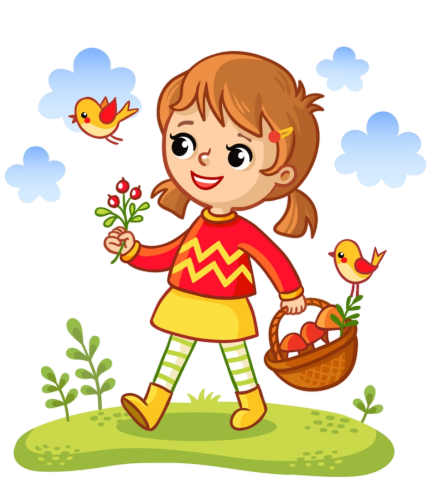 Многие родители считают, что у них нет времени заниматься с ребёнком. На самом деле оно у вас есть! В речевые игры можно играть по дороге в детский сад, во время прогулки, во время приготовления ужина. Для этого не требуется никакого оборудования и пособия. Нужен только богатый родительский опыт, изобретательность и готовность с пользой и удовольствием провести время вместе со своим ребенком. Развитие речи тесно связано с развитием мышления ребенка, с уровнем его знаний об окружающем мире. Речевые игры развивают мышление, гибкость ума, внимание, память, воображение, языковое чутьё, знакомят со свойствами предметов, окружающим миром, дают бесценный опыт общения ребенка и взрослого. Общение – залог понимания. А ведь как важно научиться понимать друг друга! Поиграем в игры, которые расширяют словарный запас ребенка, учат его думать, размышлять и запоминать.«Что бывает?»Начните игру словами: "Мягким может быть хлеб, а еще подушка, а еще мягким может быть…" и подождите, пока ребенок придумает свой вариант.Или так: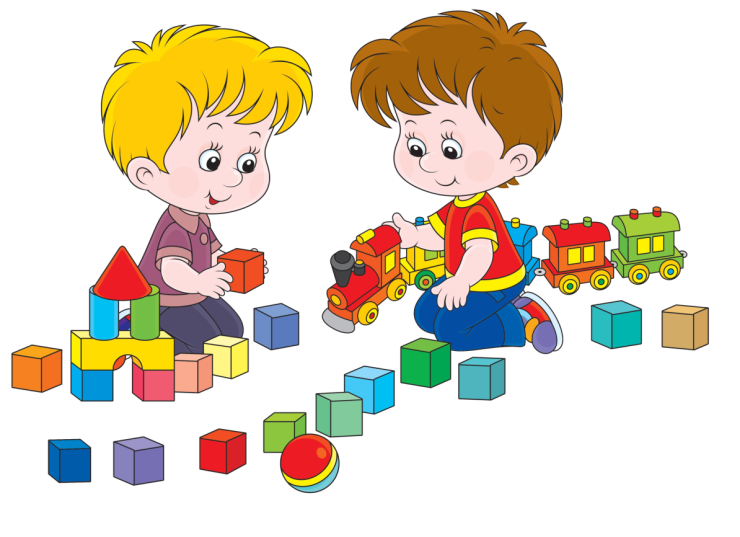 Что бывает круглое?Что бывает острое?Что бывает жидкое?Что бывает длинное?Что бывает пушистое?Что бывает твердое?Что бывает квадратное?Что бывает ароматное?«Что будет, если…»Эта игра построена на вопросах и ответах. «Что будет, если в ванну упадёт камень, бумага, жук?», «Что будет, если летом пойдет снег?» Вопросы могут разными как житейскими, так и «фантазийными», например: «Что будет, если ты окажешься на Марсе?».«Кто кем был или что чем было»Кем или чем раньше был цыплёнок - яйцом, лошадь - жеребёнком, лягушка - головастиком, бабочка – гусеницей; ботинки - кожей, рубашка – тканью; рыба - икринкой, шкаф - доской, хлеб - мукой, велосипед - железом, свитер - шерстью и т. д.«Закончи предложение»Марина не пошла сегодня в школу, потому что... (заболела)Я не хочу спать, потому что… (ещё рано)Мы поедем завтра в лес, если… (будет хорошая погода)Мама пошла на рынок, чтобы… (купить продукты)Кошка забралась на дерево, чтобы… (спастись то собаки)«Бывает – не бывает»Предложите ребенку подтвердить правильность высказывания словами «бывает» или «не бывает».• Чашка жарится на сковороде.• Медведь спит в берлоге.• Человек выше собаки.• Воробей – это не птица и т. п.Эта игра развивает слуховое внимание, которое необходимо каждому ребенку для успешного обучения.«Отгадай, что я вижу»Предложите ребенку отгадать слово, которое вы задумали, пользуясь словами-подсказками:• Высокий, кирпичный, многоэтажный (дом).• Маленький, серенький, умеет летать, чирикает (воробей).• Едет по рельсам, возит пассажиров, звенит (трамвай).«Добавь словечко»Дети очень любят стихи – ритмичные тексты легче запоминаются, способствуют словотворчеству малышей, что в свою очередь помогает им освоить русский язык, его грамматику. Попросите малыша подсказать вам подходящее по смыслу и по рифме слово.Ом-ом-ом - вот стоит высокий (дом)Ома-ома-ома - мы сегодня… (дома)Ому-ому-ому - мы идем к (дому)Особенно нравится детям сочинять стихотворные небылицыВа-ва-ва - на столе растет… (трава)Ву-ву-ву - съели волки всю (траву)Вы-вы-вы - суп сварили из (травы)«В магазине»Вместе с ребенком вы оказались в магазине, выбираете продукты и спрашиваете:• «Я хочу сварить щи. Что мне нужно купить?» Ребенку предлагаетсяперечислить предметы.• «Мы с тобой купим масло. Куда же нам дома его положить? Я забыла, как называется посуда для масла?» «Масленка» - отвечает ребенок.• «А в этом отделе я купила груши, апельсины и лимон. Как это можноназвать, одним словом?» «Фрукты»- говорит сын или дочка.«Сравни»В магазине сравни две чашки (по цвету, объему, материалу).На улице сравни две машины, два дома, два дерева.Что нравится больше? Почему? Объясни.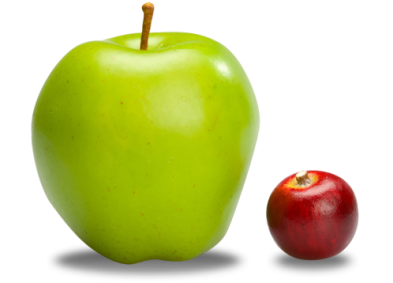 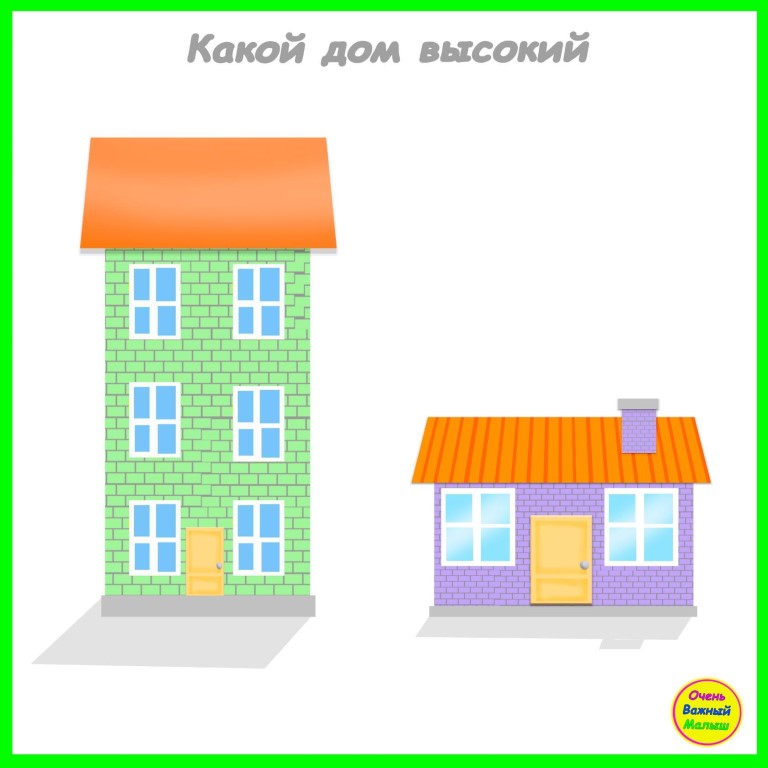 Как видите, все предложенные игры, и упражнения для развития речи дошкольников не требуют специального образования и знаний. Главное — находить для этого время и не лениться. Успехов вам!